Beseda s paralympikem panem Tomášem KvochemChrast má talentNa pondělí 6. 10. 2014 pro vás připravujeme besedu s paralympikempanem Tomášem Kvochem.Beseda začne v 11.00 hodin ve sportovní hale.Kritéria pro účast zájemců zůstává stejný jako u předešlých besed.Nutný souhlas třídního učitele!!!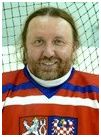 Za svoji bohatou kariéru už hrál v šesti klubech sledge hokeje. Ve čtyřech z nich pomáhal  i s jejich rozvojem. V létě se Tomáš Kvoch věnuje tenisu. V Guinessově knize rekordů je zaznamenán jeho skvělý výkon z roku 1999 zdolání Sněžky na vozíku. V roce 2000 dokonce zdolal Sněžku po rukách, bez vozíku. Mimo to ještě zdolal pět nejvyšších hor (Praděd, Lysou horu, Boubín, Klínovec a Sněžku) České republiky za pět dní. Překonává sám sebe a nám ukázal, co všechno člověk může dokázat svým přáním, rozhodnutím, vytrvalostí a vůlí…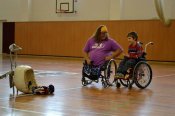 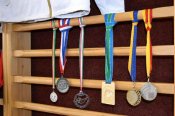 Bylo třeba:domluvit termín besedy s hostem, zajistit volnou sportovní halu, rozhodnout o formě besedy, připravit úvodní řeč (přivítání), zvolit moderátora akce, pozvat starostku města, Pozvat Míšu (pro kterého sbíráme víčka), požádat učitele o uvolnění žáků – zájemců o besedu, zajistit občerstvení a dárek jako poděkování, připravit tričko s logem akce, pověřit fotografa, vyrobit a vyvěsit plakátek, připravit kroniku na zápis, zajistit ozvučení a mikrofon